Приказ № 26/2                                                                                             от 30.08.2018 г.Об аттестации на соответствие занимаемой должностиВ связи с вступлением в силу 15 июня 2014 года приказа Министерства образования и науки Российской Федерации от 7 апреля 2014 г. №276 «Об утверждении порядка проведения аттестации педагогических работников организаций, осуществляющих образовательную деятельность», в соответствии с пунктом 5 порядка аттестации, аттестация педагогических работников в целях подтверждения соответствия занимаемой должности проводится один раз в пять лет на основе оценки их профессиональной деятельности аттестационными комиссиями, самостоятельно формируемыми образовательными организациями.На основе вышеизложенного ПРИКАЗЫВАЮ:Создать   аттестационную комиссию МКОУ «Меусишинская СОШ им. Абдурахманова Ш.Р.» , (далее –  Аттестационная комиссия образовательной организации - АКОО) в составе:Магомедова С.Б., зам. директора школы по  УВРР, председатель комиссии;Магомедов Б.Б., учитель истории, заместитель председателя комиссии;Юсупова З.М.., учитель родного языка и литературы, секретарь комиссии;Абдурахманова К.И., учитель начальных классов, член комиссии;Якубов Ж.Б., председатель первичной профсоюзной организации, член комиссии.Утвердить Положение о порядке проведения аттестации педагогических работников, осуществляющих образовательную деятельность в МКОУ «Меусишинская СОШ им. Абдурахманова Ш.Р.» , на соответствие занимаемой должности. (Приложение №1).Утвердить положение об аттестационной комиссии по аттестации педагогических работников в целях подтверждения соответствия занимаемой должности МКОУ «Меусишинская СОШ им. Абдурахманова Ш.Р.» (Приложение №2).Утвердить план работы АКОО на 2018-2019 учебный год. (Приложение №3).Утвердить график аттестации на соответствие занимаемой должности на 2018-2019 учебный год .Контроль за исполнением приказа оставляю за собой.Директор  школы       			Ризванов С.Г.С  приказом  ознакомлены:1.                                Магомедова С.Б.2.                                Магомедов Б.Б.3.                                Юсупова З.М.4.                                Якубов Ж.Б.5.                                Абдурахманова К.И.Приложение №1к приказу от 30.08.2018 г. №25/2ПОЛОЖЕНИЕ  о порядке проведения аттестации на соответствие занимаемой должности педагогических работников, осуществляющих образовательную деятельность  в МКОУ «Меусишинская СОШ им. Абдурахманова Ш.Р.» I.         Общие положения           1.1. Порядок проведения аттестации педагогических работников  МКОУ «Меусишинская СОШ им. Абдурахманова Ш.Р.» ,   осуществляющих образовательную деятельность, определяет правила, основные задачи и принципы проведения аттестации педагогических работников  МКОУ «Меусишинская СОШ им. Абдурахманова Ш.Р.»    с. Меусиша. Дахадаевского района, Республики Дагестан..           Настоящий Порядок применяется к педагогическим работникам, замещающим должности, поименованные в подразделе 2 раздела I номенклатуры должностей педагогических работников организаций, осуществляющих образовательную деятельность, должностей руководителей образовательных организаций, утвержденной постановлением  Правительства Российской Федерации от 8 августа 2013 г. N 678 (Собрание законодательства  Российской Федерации, 2013, N 33, ст. 4381),   в том числе в случаях, когда замещение должностей осуществляется по совместительству в той же или иной организации, а также путем совмещения должностей наряду с работой в той же организации, определенной трудовым договором (далее - педагогические работники).1.2. Аттестация педагогических работников МКОУ «Меусишинская СОШ им. Абдурахманова Ш.Р.»  с. Меусиша. Дахадаевского района, Республики Дагестан  проводится в целях подтверждения соответствия педагогических работников занимаемой должности на основе оценки их профессиональной деятельности .      Основные задачи   проведения  аттестации педагогических работников1.3. Основными задачами проведения аттестации являются:стимулирование целенаправленного, непрерывного повышения уровня квалификации педагогических работников, их методологической культуры, профессионального и личностного роста;определение необходимости повышения квалификации педагогических работников;повышение эффективности и качества педагогической деятельности;выявление перспектив использования потенциальных возможностей педагогических работников;учет требований федеральных государственных образовательных стандартов к кадровым условиям реализации образовательных программ при формировании кадрового состава  МКОУ «Меусишинская СОШ им. Абдурахманова Ш.Р.»;обеспечение дифференциации размеров оплаты труда педагогических работников с учетом установленной квалификационной категории и объема их педагогической работы. Принципы проведения аттестации педагогических работников 1.4. Основными принципами проведения аттестации являются:коллегиальность;гласность;открытость, обеспечивающая объективное отношение к педагогическим работникам;недопустимость дискриминации при проведении аттестации.II.        Аттестация педагогических работников в целях подтверждения соответствия занимаемой должности2.1. Аттестация педагогических работников в целях подтверждения соответствия педагогических работников занимаемой должности проводится один раз в пять лет на основе оценки их профессиональной деятельности аттестационной комиссией, самостоятельно формируемой   МКОУ «Меусишинская СОШ им. Абдурахманова Ш.Р.» (далее – аттестационная комиссия организации)2.2.2. Аттестационная комиссия  МКОУ «Меусишинская СОШ им. Абдурахманова Ш.Р.» создается распорядительным актом работодателя в составе председателя комиссии, заместителя председателя, секретаря и членов комиссии.2.3. В состав аттестационной комиссии  МКОУ «Меусишинская СОШ им. Абдурахманова Ш.Р.» в обязательном порядке включается представитель выборного органа соответствующей первичной профсоюзной организации.2.4. Аттестация педагогических работников проводится в соответствии с распорядительным актом работодателя.2.5. Состав Комиссии формируется таким образом, чтобы была исключена возможность конфликта интересов, который мог бы повлиять на принимаемые решения.2.6. График работы Комиссии утверждается ежегодно приказом руководителяучреждения.2.7. Заседания комиссии проводятся под руководством председателя либо по егопоручению – заместителем председателя.2.8.  Работодатель знакомит педагогических работников с распорядительным актом, содержащим список работников МКОУ «Меусишинская СОШ им. Абдурахманова Ш.Р.», подлежащих аттестации, график проведения аттестации, под роспись не менее чем за 30 календарных дней до дня проведения их аттестации по графику.2.9. Для проведения аттестации на каждого педагогического работника работодатель вносит в аттестационную комиссию организации представление.2.10. В представлении содержатся следующие сведения о педагогическом работнике:а)    фамилия, имя, отчество (при наличии);б)    наименование должности на дату проведения аттестации;в)    дата заключения по этой должности трудового договора (дата принятия на работу в ОО);г)    уровень образования и (или) квалификации по специальности или направлению подготовки;д)    информация о получении дополнительного профессионального образования по профилю педагогической деятельности;е)    результаты предыдущих аттестаций (в случае их проведения);ж) мотивированная всесторонняя и объективная оценка профессиональных, деловых качеств, результатов профессиональной деятельности педагогического работника по выполнению трудовых обязанностей, возложенных на него трудовым договором.2.10. Работодатель знакомит педагогического работника с представлением  пoд  роспись не позднее, чем за 30 календарных дней до дня проведения аттестации. После ознакомления с представлением педагогический работник по желанию может представить в аттестационную комиссию организации дополнительные сведения, характеризующие его профессиональную деятельность за период с даты предыдущей аттестации (при первичной аттестации - с даты поступления на работу).При отказе педагогического работника от ознакомления с представлением составляется акт, который подписывается работодателем и лицами (не менее двух), в присутствии которых составлен акт.2.11. Аттестация проводится на заседании аттестационной комиссии МКОУ «Меусишинская СОШ им. Абдурахманова Ш.Р.» с участием педагогического работника.Заседание аттестационной комиссии МКОУ «Меусишинская СОШ им. Абдурахманова Ш.Р.» считается правомочным, если на нем присутствуют не менее двух третей от общего числа членов аттестационной комиссии  МКОУ «Меусишинская СОШ им. Абдурахманова Ш.Р.».В случае отсутствия педагогического работника в день проведения аттестации на заседании аттестационной комиссии по уважительным причинам, его аттестация переносится на другую дату, и в график аттестации вносятся соответствующие изменения, о чем работодатель знакомит работника под роспись не менее чем за 30 календарных дней до новой даты проведения его аттестации.При неявке педагогического работника на заседание аттестационной комиссии организации без уважительной причины аттестационная комиссия  МКОУ «Меусишинская СОШ им. Абдурахманова Ш.Р.»  проводит аттестацию в его отсутствие.2.12. Аттестационная комиссия МКОУ «Меусишинская СОШ им. Абдурахманова Ш.Р.»  рассматривает представление, дополнительные сведения, представленные самим педагогическим работником, характеризующие его профессиональную деятельность (в случае их представления).2.13. По результатам аттестации педагогического работника аттестационная комиссия  МКОУ «Меусишинская СОШ им. Абдурахманова Ш.Р.» принимает одно из следующих решений:соответствует занимаемой должности (указывается должность педагогического работника);не соответствует занимаемой должности (указывается должность педагогического работника).2.14. Решение принимается аттестационной комиссией  МКОУ «Меусишинская СОШ им. Абдурахманова Ш.Р.» в отсутствие аттестуемого педагогического работника открытым голосованием большинством голосов членов аттестационной комиссии, присутствующих на заседании.При прохождении аттестации педагогический работник, являющийся членом аттестационной комиссии МКОУ «Меусишинская СОШ им. Абдурахманова Ш.Р.», не участвует в голосовании по своей кандидатуре.2.15. В случаях, когда не менее половины членов аттестационной комиссии  МКОУ «Меусишинская СОШ им. Абдурахманова Ш.Р.», присутствующих на заседании, проголосовали за решение о соответствии работника занимаемой должности, педагогический работник признается соответствующим занимаемой должности.2.16 Результаты аттестации педагогического работника, непосредственно присутствующего на заседании аттестационной комиссии МКОУ «Меусишинская СОШ им. Абдурахманова Ш.Р.», сообщаются ему после подведения итогов голосования.2.17. Результаты аттестации педагогических работников заносятся в протокол, подписываемый председателем, заместителем председателя, секретарем и членами аттестационной комиссии МКОУ «Меусишинская СОШ им. Абдурахманова Ш.Р.», присутствовавшими на заседании, который хранится с представлениями, дополнительными сведениями, представленными самим педагогическими работниками, характеризующими их профессиональную деятельность (в случае их наличия), у работодателя.2.18. На педагогического работника,  прошедшего аттестацию, не позднее двух рабочих дней со дня ее проведения секретарем аттестационной комиссии  МКОУ «Меусишинская СОШ им. Абдурахманова Ш.Р.»  составляется выписка из протокола, содержащая сведения о фамилии, имени, отчестве (при наличии) аттестуемого, наименовании его должности, дате заседания аттестационной комиссии организации, результатах голосования, о принятом аттестационной комиссией организации, решении. Работодатель знакомит педагогического работника с выпиской из протокола под роспись в течение трех рабочих дней после ее составления. Выписка из протокола хранится в личном деле педагогического работника.2.19. Результаты аттестации в целях подтверждения соответствия педагогических работников занимаемой должности на основе оценки их профессиональной деятельности педагогический работник вправе обжаловать в соответствии с законодательством Российской Федерации.2.20. Аттестацию в целях подтверждения соответствия занимаемой должности не проходят следующие педагогические работники:а) педагогические работники, имеющие квалификационные категории;б) проработавшие в занимаемой должности менее двух лет в организации, в которой проводится аттестация;в) беременные женщины;г) женщины, находящиеся в отпуске по беременности и родам;д) лица, находящиеся в отпуске по уходу за ребенком до достижения им возраста трех лет;е) отсутствовавшие  на рабочем месте более четырех месяцев подряд в связи с заболеванием.Аттестация педагогических работников, предусмотренных подпунктами "г" и "д" настоящего пункта, возможна не ранее чем через два года после их выхода из указанных отпусков.Аттестация педагогических работников, предусмотренных подпунктом "е" настоящего пункта, возможна не ранее чем через год после их выхода на работу.2.21. Аттестационная комиссия МКОУ «Меусишинская СОШ им. Абдурахманова Ш.Р.» дает рекомендации работодателю о возможности назначения на соответствующие должности педагогических работников лиц, не имеющих специальной подготовки или стажа работы, установленных в разделе "Требования к квалификации" раздела "Квалификационные характеристики должностей работников образования" Единого квалификационного справочника должностей руководителей, специалистов и служащих  и (или) профессиональными стандартами, но обладающих достаточным практическим опытом и компетентностью, выполняющих качественно и в полном объеме возложенные на них должностные обязанности.III. . Права, обязанности и ответственность членов аттестационной комиссии.3.1. Члены аттестационной комиссии имеют право:- вносить предложения на заседании аттестационной комиссии по рассматриваемым вопросам;- высказывать особое мнение в случае несогласия с принимаемым решением и фиксировать его в протоколе заседания Комиссии;- участвовать в обсуждении вопросов, предусмотренных повесткой аттестационной комиссии;- принимать участие в подготовке решений Комиссии.3.2. Члены аттестационной комиссии обязаны:- присутствовать на всех заседаниях аттестационной комиссии;- осуществлять свою деятельность в соответствии с принципами работы Комиссии; - знать законодательство Российской Федерации, нормативные правовые акты Министерства образования и науки Российской по вопросам аттестации педагогических работников государственных и муниципальных учреждений, квалификационные требования по должностям работников учреждений образования, требования и порядок проведения квалификационного испытания на соответствие занимаемой должности;- соблюдать нормы нравственно-этической и профессиональной культуры при работе в комиссии;- вести работу в составе комиссии на безвозмездной основе;- использовать служебную информацию только в установленном порядке.3.3. Члены аттестационной комиссии несут ответственность за надлежащее исполнение своих обязанностей. В случае неисполнения своих обязанностей член Комиссии может быть исключен из состава аттестационной комиссии МКОУ «Меусишинская СОШ им. Абдурахманова Ш.Р.» на основании ее решения, принятого большинством голосов. IV. Реализация решений комиссии4.1. На каждого педагогического работника, прошедшего аттестацию, составляется выписка из протокола, которая подписывается секретарем аттестационной комиссии и содержит следующие сведения: фамилию, имя, отчество аттестуемого, наименование его должности, дату проведения заседания аттестационной комиссии, результаты голосования при принятии решения. 4.2.Аттестованный работник знакомится с выпиской из протокола под роспись. Выписка из протокола и представление работодателя хранятся в личном деле педагогического работника. 4.3. Результаты аттестации педагогический работник вправе обжаловать в соответствии с законодательством Российской Федерации.V . Делопроизводство5.1.Заседания аттестационной комиссии оформляются протоколами.5.2.Протоколы комиссии подписываются председателем комиссии, секретарем и членами комиссии, участвующими в заседании.5.3. Нумерация протоколов ведется с начала календарного года.5.4. Протоколы заседаний комиссии хранятся в образовательной  организации в течение 5 лет.5.5.Ответственным за делопроизводство комиссии, решение организационных и технических вопросов работы комиссии, сбор и анализ документов, необходимых для работы комиссии, подготовку проекта приказа образовательной организации, заполнение аттестационных листов и подготовку выписки из приказов   является секретарь комиссии.VI. Заключительные положения  6.1. Положение о порядке проведения аттестации педагогических работников, осуществляющих образовательную деятельность  в МКОУ «Меусишинская СОШ им. Абдурахманова Ш.Р.»,   вступает в силу с момента его утверждения руководителем образовательной организации в установленном порядке.6.2. Внесение изменений и дополнений в Положение и в состав АКОО утверждается приказом образовательной организации.Приложение №2Утверждено приказом  от  30.08. 2018 г. № 25/2ПОЛОЖЕНИЕоб Аттестационной комиссии по аттестации педагогических работников в целях подтверждения соответствия занимаемой должностиМКОУ «Меусишинская СОШ им. Абдурахманова Ш.Р.»  с. Меусиша Дахадаевского района Республики Дагестан 1.1. Целью создания Аттестационной комиссии является реализация полномочий МКОУ «Меусишинская СОШ им. Абдурахманова Ш.Р.»  с. Меусиша, Дахадаевского района, Республики Дагестан  по аттестации педагогических работников в целях подтверждения соответствия занимаемым ими должностям, предусмотренных ст. 49 Закона Российской Федерации от 29.12.2012 года №273-ФЗ «Об образовании в Российской Федерации».1.2. Основными принципами работы Аттестационной комиссии являются коллегиальность, гласность, открытость, обеспечивающие объективное отношение к педагогическим работникам, недопустимость дискриминации при проведении аттестации.1.3. Деятельность Аттестационной комиссии осуществляется в соответствии с законодательством Российской Федерации,  настоящим Положением.2. Основные задачи Аттестационной комиссииОсновными задачами Аттестационной комиссии являются:проведение аттестации в целях подтверждения соответствия педагогических работников занимаемым ими должностям на основе оценки их профессиональной деятельности;соблюдение основных принципов аттестации педагогических работников, обеспечение объективности экспертизы и процедуры проведения аттестации;мотивация педагогических работников на повышение уровня и качества предоставляемых образовательных услуг в системе образования. Формирование Аттестационной комиссии, состав, порядок работы3.1. Аттестационная комиссия формируется из числа педагогических работников МКОУ «Меусишинская СОШ им. Абдурахманова Ш.Р.»,  в состав должен входить председатель первичной профсоюзной организации.3.2. Персональный и количественный состав Аттестационной комиссии утверждается распорядительным актом руководителя МКОУ «Меусишинская СОШ им. Абдурахманова Ш.Р.».   3.3. Аттестационная комиссия формируется из председателя, заместителя председателя, секретаря и членов комиссии.3.4. Председателем Аттестационной комиссии назначается заместитель руководителя ОО, курирующий вопросы аттестации педагогических кадров.3.5 Заместитель председателя и секретарь Аттестационной комиссии избираются на первом заседании комиссии из числа ее членов.3.6. Председатель Аттестационной комиссии:3.6.1. руководит деятельностью Аттестационной комиссии;3.6.2. проводит заседания Аттестационной комиссии;3.6.3. организует работу по разработке нормативной базы по аттестации педагогических работников;3.6.4. распределяет обязанности между членами Аттестационной комиссии;3.6.5. рассматривает обращения педагогических работников, связанные с вопросами аттестации;3.6.6. подписывает протоколы заседаний Аттестационной комиссии и аттестационные листы;3.6.7. дает консультации по вопросам организации и проведения аттестации педагогических работников.3.7. Заместитель председателя Аттестационной комиссии:3.7.1. участвует в разработке нормативной базы по аттестации педагогических работников;3.7.2. исполняет обязанности председателя Аттестационной комиссии в его отсутствие. 3.8. Секретарь Аттестационной комиссии:3.8.1. осуществляет регистрацию представлений, заявлений педагогических работников в Аттестационную комиссию по вопросам аттестации в журналах, ведёт журнал учёта выдачи аттестационных листов (Приложения   4, 5);3.8.2. формирует график прохождения аттестации с целью подтверждения соответствия занимаемой должности педагогических работников;3.8.3. сообщает членам Аттестационной комиссии о дате и повестке дня ее заседания;3.8.4. ведет и оформляет протоколы заседаний Аттестационной комиссии; 3.8.5. подписывает протоколы заседаний Аттестационной комиссии и аттестационные листы;3.8.6. предоставляет копию протокола заседания Аттестационной комиссии руководителю не позднее 3 календарных дней с даты принятия решения Аттестационной комиссией для издания распорядительного акта о соответствии (несоответствии) педагога занимаемой должности.3.8.7. формирует аттестационное дело, состоящее из титульного листа согласно форме, утверждённой приложением №3 к настоящему Положению;представления на педагогического работника (Приложение 1);сведения о педагогическом работнике;копии удостоверений о повышении квалификации педагогического работника за аттестационный период;протокола заседания Аттестационной комиссии учреждения по аттестации педагогических работников в целях   подтверждения соответствия занимаемым ими должностям;копии приказа об аттестации педагогических работников;копии аттестационного листа (Приложение 2).3.9. Члены Аттестационной комиссии:3.9.1. участвуют в работе Аттестационной комиссии в рабочее время без дополнительной оплаты;3.9.2. сохраняют конфиденциальность по вопросам аттестации педагогических работников.Права Аттестационной комиссии4.1. Члены Аттестационной комиссии имеют право:4.1.1. запрашивать необходимую информацию в пределах компетенции;4.1.2.  участвовать в определении алгоритма деятельности Аттестационной комиссии;4.1.3. .  участвовать в определении   периодичности заседаний Аттестационной комиссии.Регламент работы Аттестационной комиссии5.1. Заседания  Аттестационной комиссии проводятся под руководством председателя, либо в его отсутствие по объективным причинам (болезнь, отпуск и т.п.), заместителя председателя, по мере поступления от руководителя  МКОУ «Меусишинская СОШ им. Абдурахманова Ш.Р.»  представлений на педагогических работников, но не ранее чем через месяц с даты ознакомления педагогического работника с представлением.5.2. Состав Аттестационной комиссии формируется таким образом, чтобы была исключена возможность конфликта интересов, который мог бы повлиять на принимаемые Аттестационной комиссией решения.5.3. По результатам аттестации педагогического работника в целях подтверждения соответствия занимаемой должности Аттестационная комиссия может принять одно из следующих решений:5.5.1. соответствует занимаемой должности (указывается должность работника);5.5.2. не соответствует занимаемой должности (указывается должность работника).5.6. Заседание Аттестационной комиссии считается правомочным, если на нем присутствовало и участвовало в голосовании не менее двух третей состава Аттестационной комиссии.5.7. Педагогический работник имеет право лично присутствовать при его аттестации на заседании Аттестационной комиссии, о чем письменно уведомляет Аттестационную комиссию. При неявке педагогического работника на заседание Аттестационной комиссии без уважительной причины, комиссия вправе провести аттестацию в его отсутствие. 5.8. Решение Аттестационной комиссии принимается в отсутствие педагогического работника открытым голосованием большинством голосов присутствующих на заседании членов Аттестационной комиссии. При равном количестве голосов членов Аттестационной комиссии считается, что педагогический работник прошел аттестацию.5.9. Результаты аттестации педагогического работника, непосредственно присутствующего на заседании Аттестационной комиссии, сообщаются ему после подведения итогов голосования.5.10. Решение Аттестационной комиссии оформляется протоколом, в котором фиксируется: дата проведения заседания, количество членов Аттестационной комиссии, количественное присутствие (отсутствие) членов Аттестационной комиссии, повестка дня, ход обсуждения вопросов, предложения и рекомендации Аттестационной комиссии, решение.5.11. В аттестационный лист педагогического работника, в случае необходимости, Аттестационная комиссия заносит рекомендации по совершенствованию профессиональной деятельности педагогического работника, необходимости повышения его квалификации с указанием специализации и другие.5.12. При наличии в аттестационном листе рекомендаций, руководитель МКОУ «Меусишинская СОШ им. Абдурахманова Ш.Р.», чем через год со дня проведения аттестации педагогического работника, представляет в Аттестационную комиссию информацию о выполнении рекомендаций Аттестационной комиссии по совершенствованию профессиональной деятельности педагогического работника.5.13. Решение Аттестационной комиссии о результатах аттестации педагогических работников в целях подтверждения соответствия занимаемой должности утверждается распорядительным актом руководителя  МКОУ «Меусишинская СОШ им. Абдурахманова Ш.Р.».5.14. Аттестационный лист, выписка из протокола заседания аттестационной комиссии хранятся в аттестационном и личном делах педагогического работника.5.15. Аттестационный лист относится к персональным данным педагогического работника и подлежит защите в установленном законодательством Российской Федерации порядке.5.16. Результаты аттестации педагогический работник вправе обжаловать в соответствии с законодательством Российской Федерации.Приложение  1 К ПОЛОЖЕНИЮоб Аттестационной комиссии по аттестацииВ Аттестационную комиссиюМКОУ «Меусишинская СОШ им. Абдурахманова Ш.Р.»Представление1. Фамилия, имя, отчество _________________________________________________________2. Число, месяц, год рождения _____________________________________________________3. Занимаемая должность на момент аттестации и дата назначения на эту должность _______________________________________________________________________________________4. Сведения о профессиональном образовании, наличие ученой степени, ученого звания (когда и какое учебное заведение окончил, специальность и квалификация по образованию, ученая степень, ученое звание) _____________________________________________________________________________________________________________________________________________________________5. Сведения о повышении квалификации за последние 5 лет до прохождения аттестации, в том числе по направлению работодателя ___________________________________________________________________________________________________________________________6. Сведения о результатах предыдущих аттестаций ___________________________________7. Стаж педагогической работы (по специальности) __________________________________    Общий трудовой стаж ____________. Стаж работы в данном коллективе ______________8. Государственные и отраслевые награды __________________________________________9. Профессиональные качества работника ___________________________________________Деловые качества работника _________________________________________________________Результаты профессиональной деятельности педагогического работника _________________Биографические данные, данные о трудовой деятельности, учебе работника соответствуют документам, удостоверяющим личность, записям в трудовой книжке, документам об образовании и аттестации.Аттестацию на заседании Аттестационной комиссии прошу провести в присутствии педагогического работника (без присутствия педагогического работника) (нужное подчеркнуть)Руководитель образовательной организации       _______________          ________________                                                                                                      (личная подпись)                      (расшифровка подписи)МП                                                                                                  «___» __________ 201_ г.С представлением и Порядком аттестации ознакомлен (а) ____________                                                                               (личная подпись)                                                                                      «___» __________ 201_ г.Приложение 2К ПОЛОЖЕНИЮоб Аттестационной комиссии по аттестацииАттестационный лист1. Фамилия, имя, отчество _________________________________________________________2. Число, месяц, год рождения _____________________________________________________3. Занимаемая должность на момент аттестации и дата назначения на эту должность _______4. Сведения о профессиональном образовании, наличие ученой степени, ученого звания ________________________________________________________________________________(когда и какое учебное заведение окончил, специальность________________________________________________________________________________и квалификация по образованию, ученая степень, ученое звание)5. Сведения о повышении квалификации за последние 5 лет до прохождения аттестации ________________________________________________________________________________6. Стаж педагогической работы (по специальности) ___________________________________7.   Общий трудовой стаж _________________________________________________________8. Краткая оценка деятельности педагогического работника (в т.ч. выполнения рекомендаций предыдущей аттестации) _________________________________________________________9. Рекомендации Аттестационной комиссии _________________________________________10. Решение Аттестационной комиссии  ____________________________________________11. Количественный состав Аттестационной комиссии ________________________________      На заседании присутствовало ___________________      членов Аттестационной комиссии       Количество голосов «за» ____, «против» _____12. Примечания _________________________________________________________________Председатель Аттестационной комиссии __________________             ____________________                                                                                            (личная подпись)                                 (расшифровка подписи)Секретарь Аттестационной комиссии      __________________             ____________________                                                                                           (личная подпись)                                  (расшифровка подписи)Дата проведения аттестации и принятия решения Аттестационной комиссией ___________________________________________________________________________________________(дата и номер распорядительного акта муниципальной образовательной организации)М.П.С аттестационным листом ознакомлен (а) ____________________________________________                                                                                                             (подпись педагогического работника, дата)С решением Аттестационной комиссии согласна (согласен); не согласна (не согласен) ______                                                                                                                                                                                                                (подпись)Приложение 3К ПОЛОЖЕНИЮоб Аттестационной комиссии по аттестацииМКОУ «Меусишинская СОШ им. Абдурахманова Ш.Р.» АТТЕСТАЦИОННОЕ ДЕЛОдолжность ______________________________________________ Ф. И. О. педагогагод Приложение 4К ПОЛОЖЕНИЮоб Аттестационной комиссии по аттестацииФорма журналарегистрации представленийна педагогических работников МКОУ «Меусишинская СОШ им. Абдурахманова Ш.Р.» для аттестации в целях подтверждения соответствия занимаемой должностиФорма журналарегистрации заявлений педагогических работниковв Аттестационную комиссию   МКОУ «Меусишинская СОШ им. Абдурахманова Ш.Р.» по вопросам аттестацииПриложение 5К ПОЛОЖЕНИЮоб Аттестационной комиссии по аттестацииФорма журналавыдачи  выписок из протокола заседания АКОО, аттестационных листов  педагогических работников МКОУ «Меусишинская СОШ им. Абдурахманова Ш.Р.»Приложение №3Утверждено приказом  от  30.08. 2018 г. № 25/2ПЛАН РАБОТЫАттестационной комиссии по подготовке педагогических работниковМКОУ «Меусишинская СОШ им. Абдурахманова Ш.Р.»  с. Меусиша, Дахадаевского района, Республики Дагестан к аттестации на соответствие ими занимаемым должностямна 2018-2019 учебный год УО АМО «ДАХАДАЕВСКИЙ РАЙОН»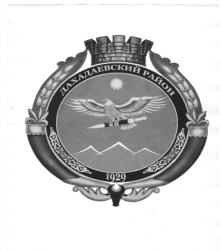 МУНИЦИПАЛЬНОЕ КАЗЕННОЕ ОБЩЕОБРАЗОВАТЕЛЬНОЕ УЧРЕЖДЕНИЕ «МЕУСИШИНСКАЯ СРЕДНЯЯ ОБЩЕОБРАЗОВАТЕЛЬНАЯ  ШКОЛА ИМЕНИ АБДУРАХМАНОВА ШАМИЛЯ РАБАЗАНОВИЧА»368570, Республика Дагестан,				конт.  тел. 89282245004Дахадаевский  район, с. Меусиша			E-mail: meusisha@mail.ru368570, Республика Дагестан,				конт.  тел. 89282245004Дахадаевский  район, с. Меусиша			E-mail: meusisha@mail.ru368570, Республика Дагестан,				конт.  тел. 89282245004Дахадаевский  район, с. Меусиша			E-mail: meusisha@mail.ru№ п/пФамилия, имя, отчество педагогаЗанимаемая должностьСтаж работы в данной должности Предполагаемые сроки прохождения аттестации на СЗДДата предоставления представленияПодпись руководителя ОО№ п/пФамилия, имя, отчество педагогаЗанимаемая должностьКраткое содержание заявленияСрок подготовки ответа, ответственный№ п/пФ.И.О. полностьюЗанимаемаядолжностьАттестация по должностиДата  прохождения аттестации,№ приказа ОУДата выдачи выписки и аттестационного листаПодпись аттестованного в получении№МероприятияСрок проведенияОтветственный1.Информационное обеспечение. Создание базы нормативно-правовых  документов по аттестации на соответствие занимаемой должности.В течение годаавгустЗам. директора по УВРМагомедова С.Б.2.Составление и уточнение  списков аттестуемых педагогов.Август Зам. директора по УВРМагомедова С.Б.3.Организация деятельности Аттестационной комиссии. Составление графиков заседаний  АК  Август Зам. директора по УВРМагомедова С.Б.4.Ознакомление педагогических работников с графиком аттестации Не позднее, чем за 30 дней до дня проведения их аттестации по графику Зам. директора по УВРМагомедова С.Б.5.Подготовка представлений работодателем.  октябрь-ноябрьЗам. директора по УВРМагомедова С.Б.  Члены Комиссии 7.Ознакомление под роспись с представлениями  педагогических работников, аттестующихся на соответствие занимаемой должности. Письменное информирование педагогического работника о дате и месте проведения квалификационного  испытания.Не позднее, чем за 30 дней до дня проведения их аттестации по графику Зам. директора по УВРМагомедова С.Б.8.Консультации для педагогических работников, аттестующихся на соответствие занимаемой должности   аттестации».  В течение годаЗам. директора по УВРМагомедова С.Б.9.Организация проведения заседаний АКОО.По графикуЗам. директора по УВРМагомедова С.Б.10.Заседания АК. Рассмотрение представлений на  педработников.В течение учебного года Члены Комиссии11.Оформление и выдача выписок из протоколов заседания АКОО под росписьВ течение 3-х днейСекретарь АКООЮсупова З.М.12Оформление документации АКООВ течение учебного года Зам.председателя АКОО Магомедов Б.Б.Секретарь АКОО 13 Заседание методического Совета школы. О прохождения аттестации в 1-ом полугодии. Корректировка плана по оказанию методической помощи педработникам, получившим    рекомендации   в ходе аттестации.Январь Члены МСовета14Заседание методического Совета. Анализ итогов прохождения аттестации в 2014-2015 уч. году. Задачи на новый уч. год.Планирование аттестационных мероприятий на новый учебный год с учетом рекомендаций, данных в ходе аттестации педагогическим работникам.Май Зам. директора по УВРМагомедова С.Б.15Оформление личных дел педагогических работников в связи с результатами аттестации.В течение годаДиректор 